WEB MAGANG KEPENDIDIKAN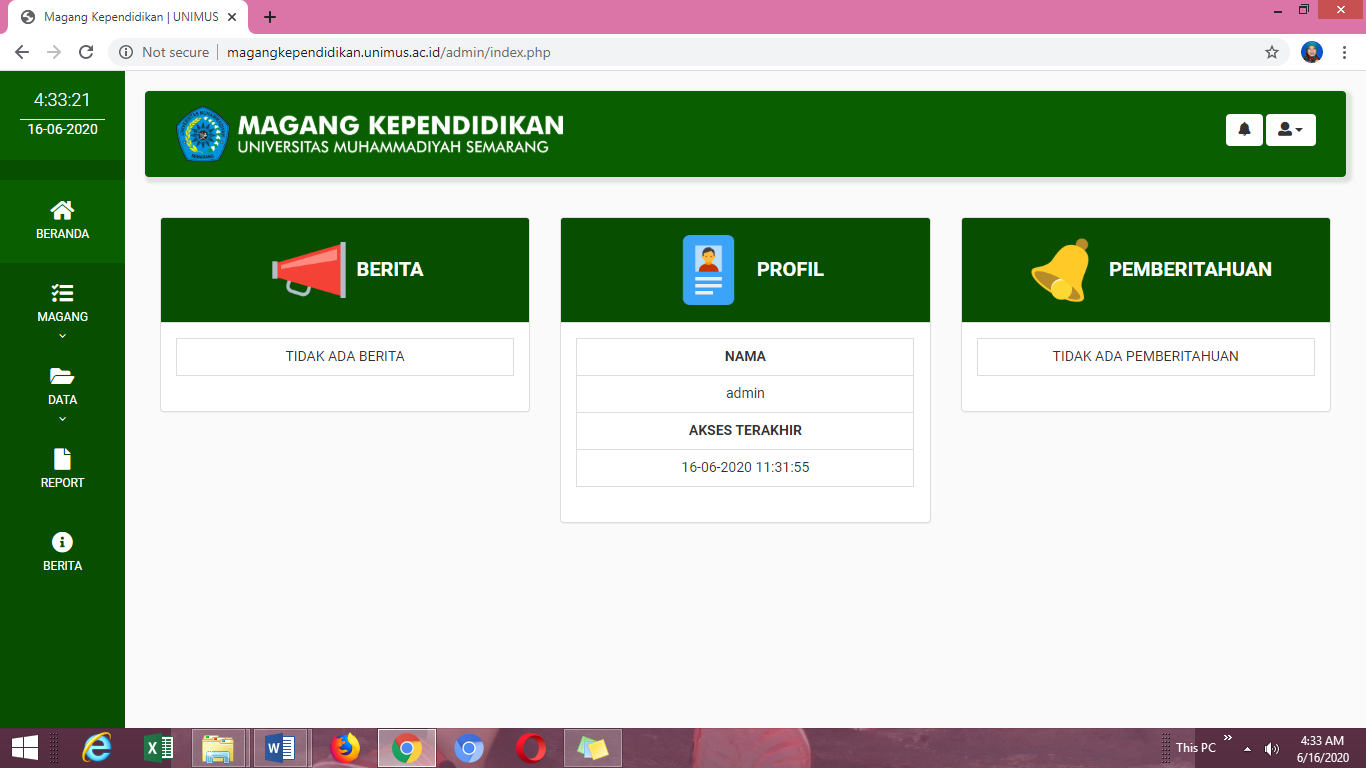 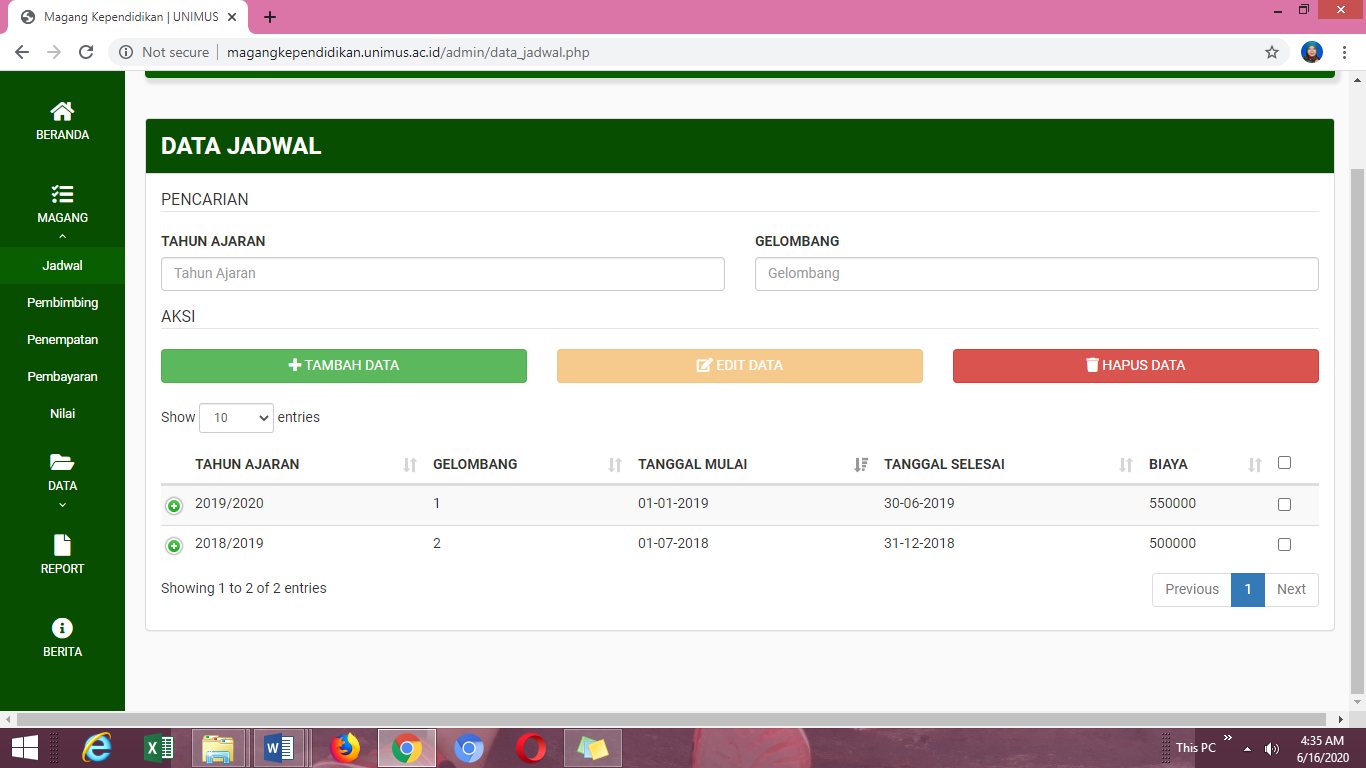 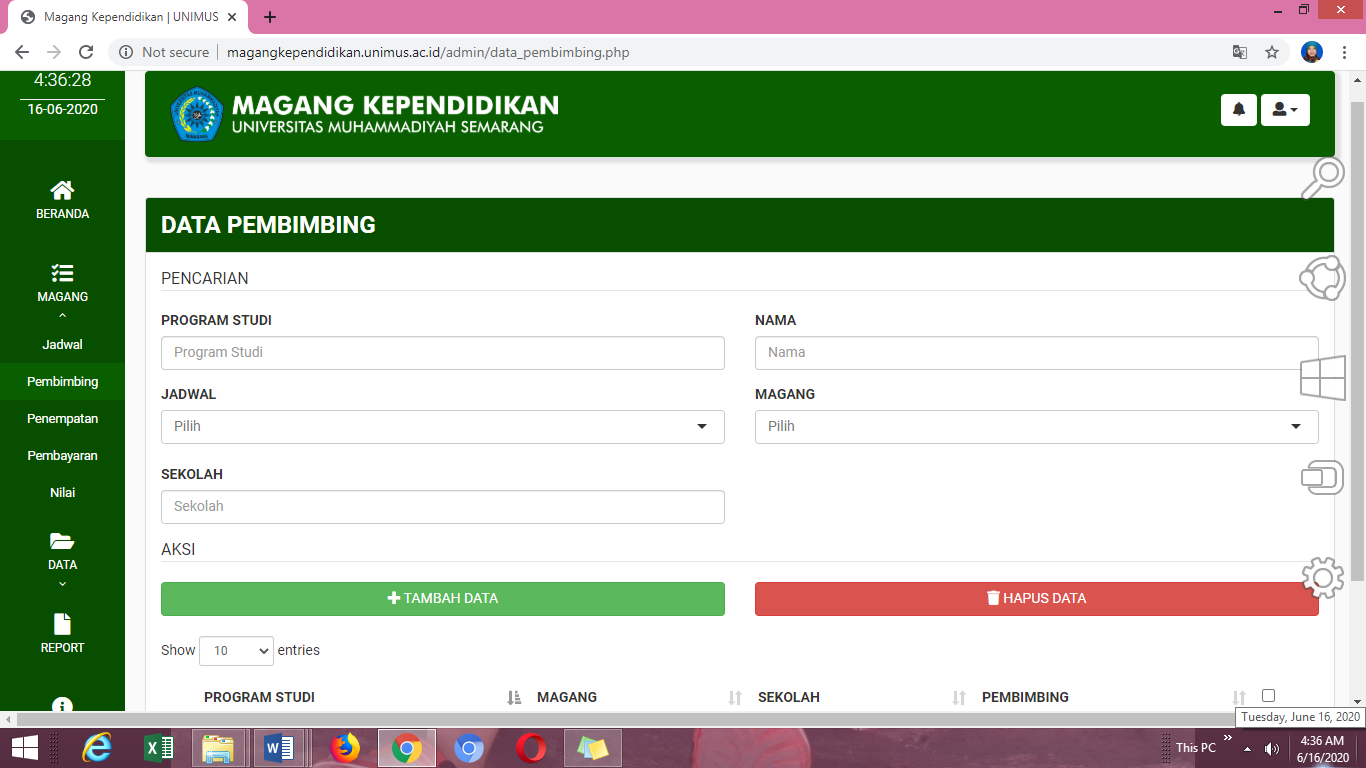 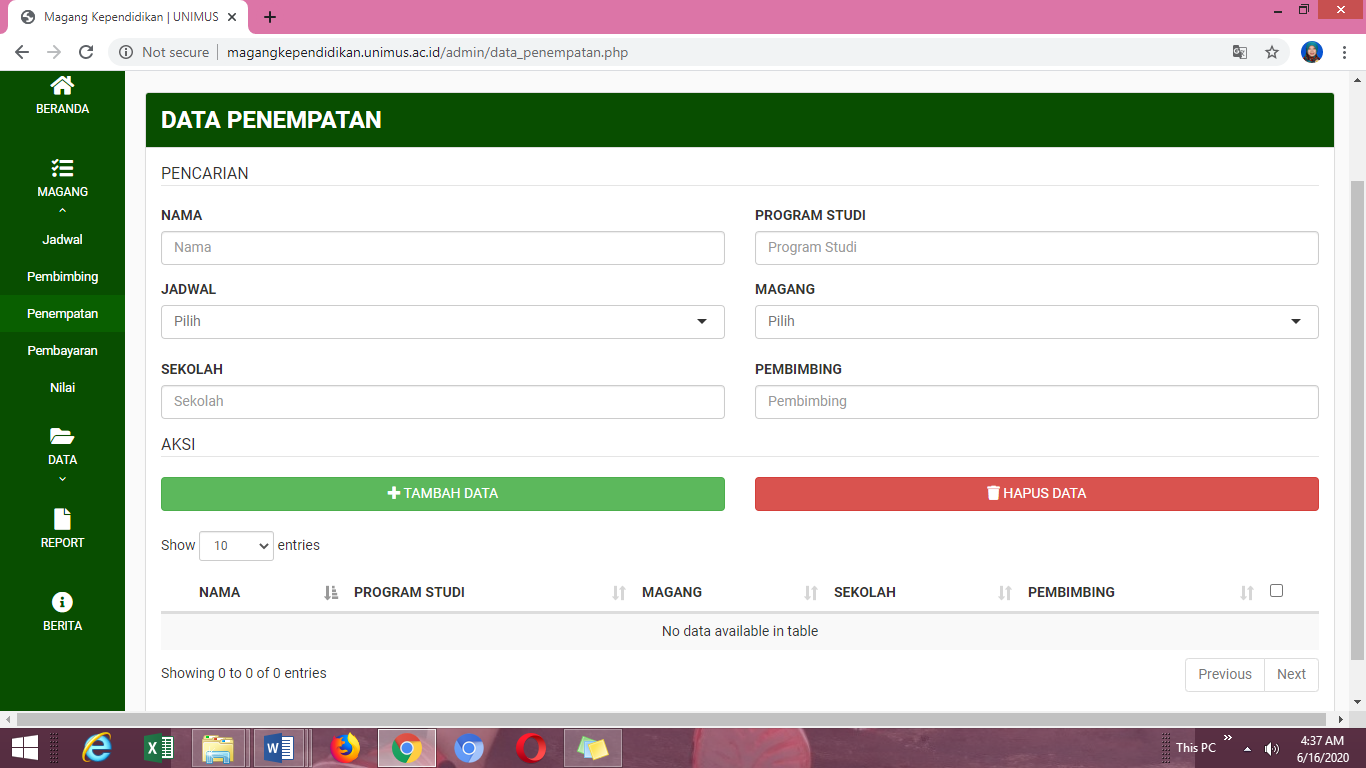 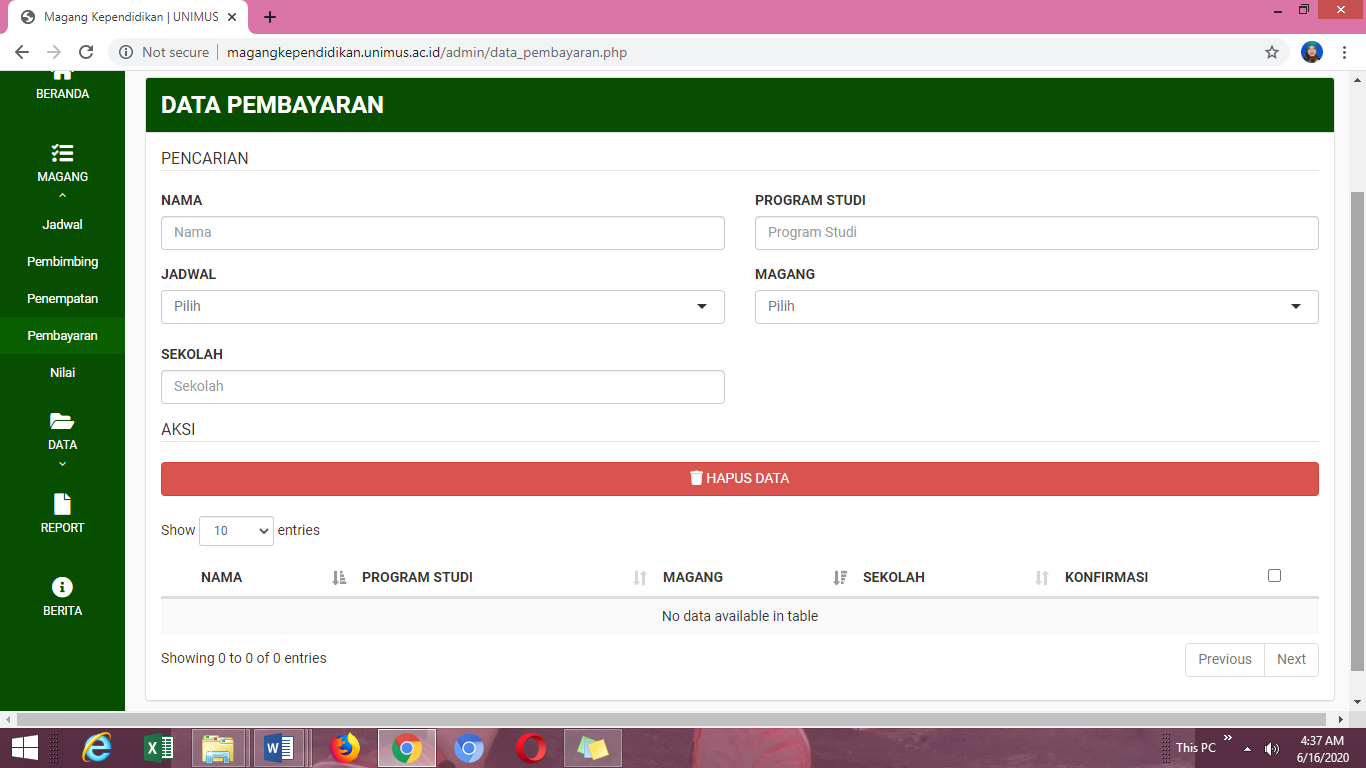 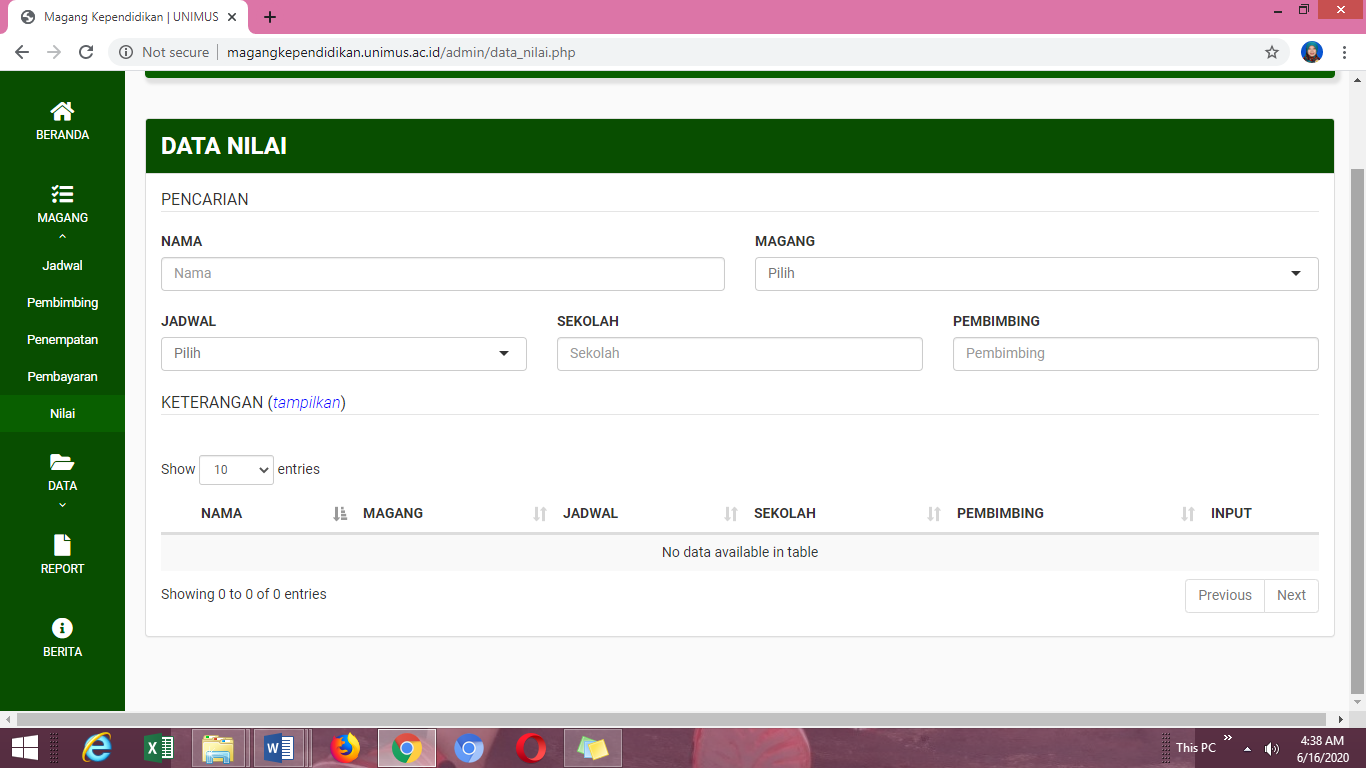 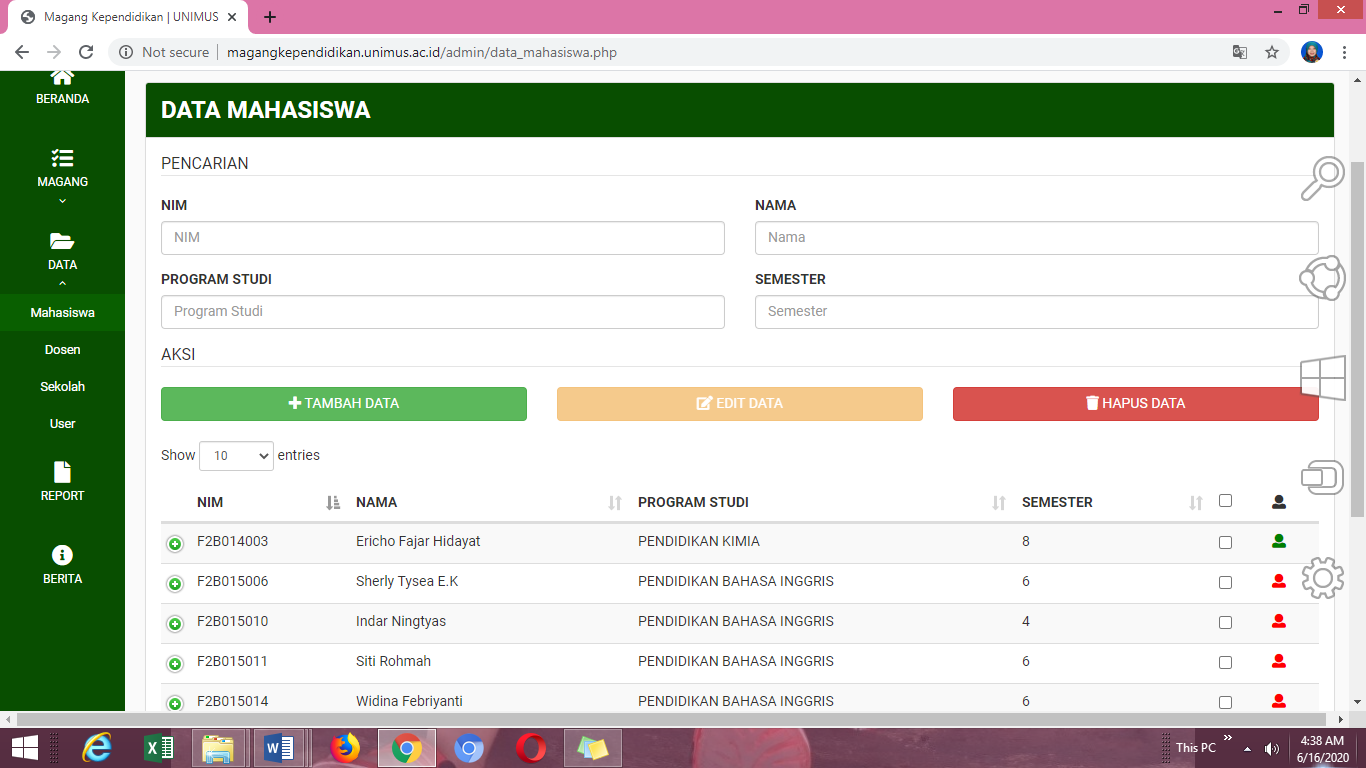 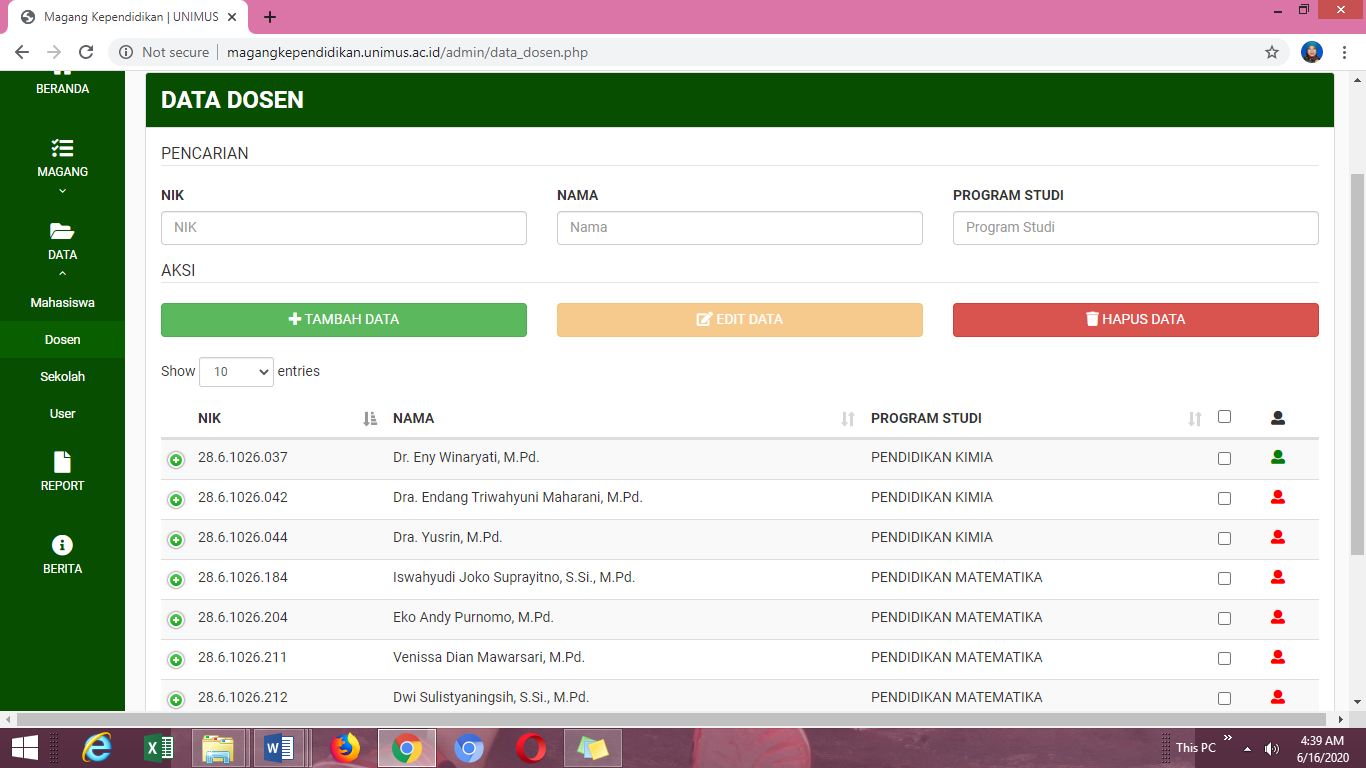 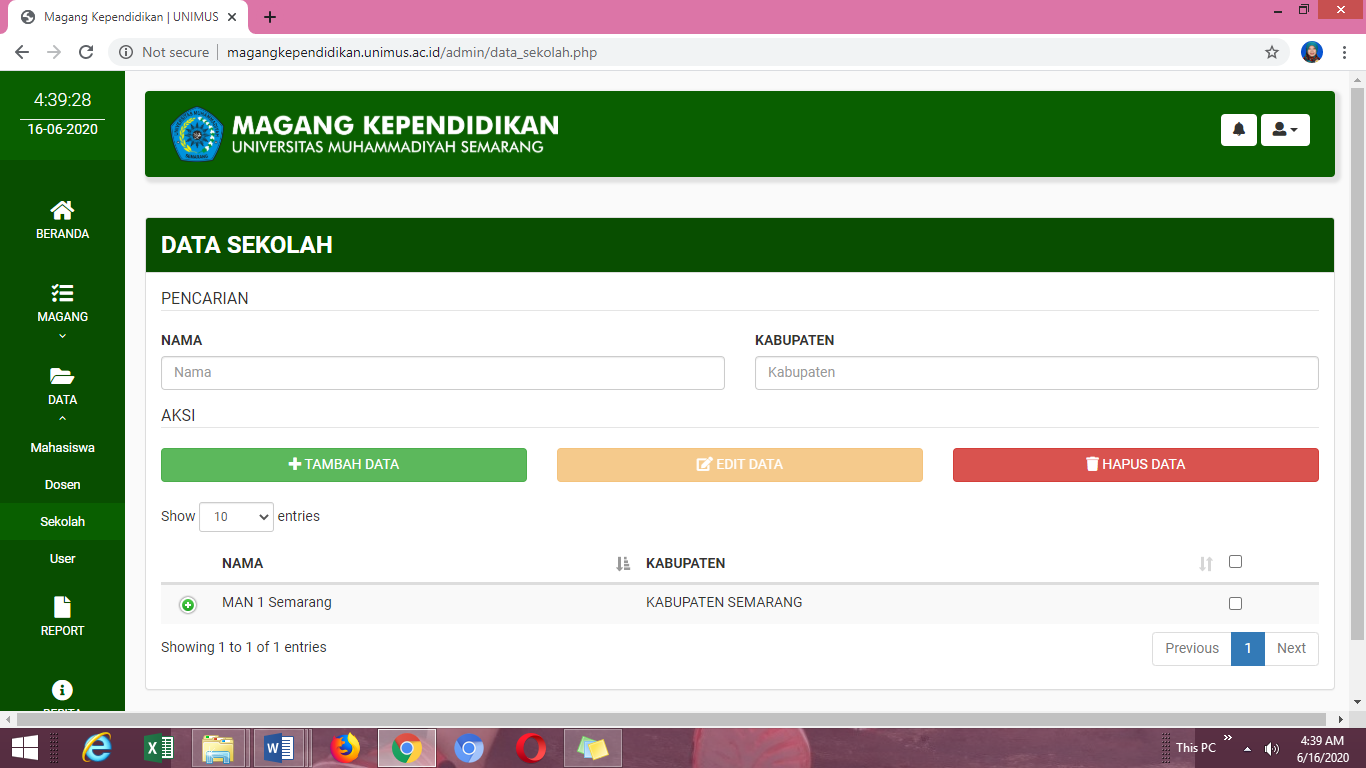 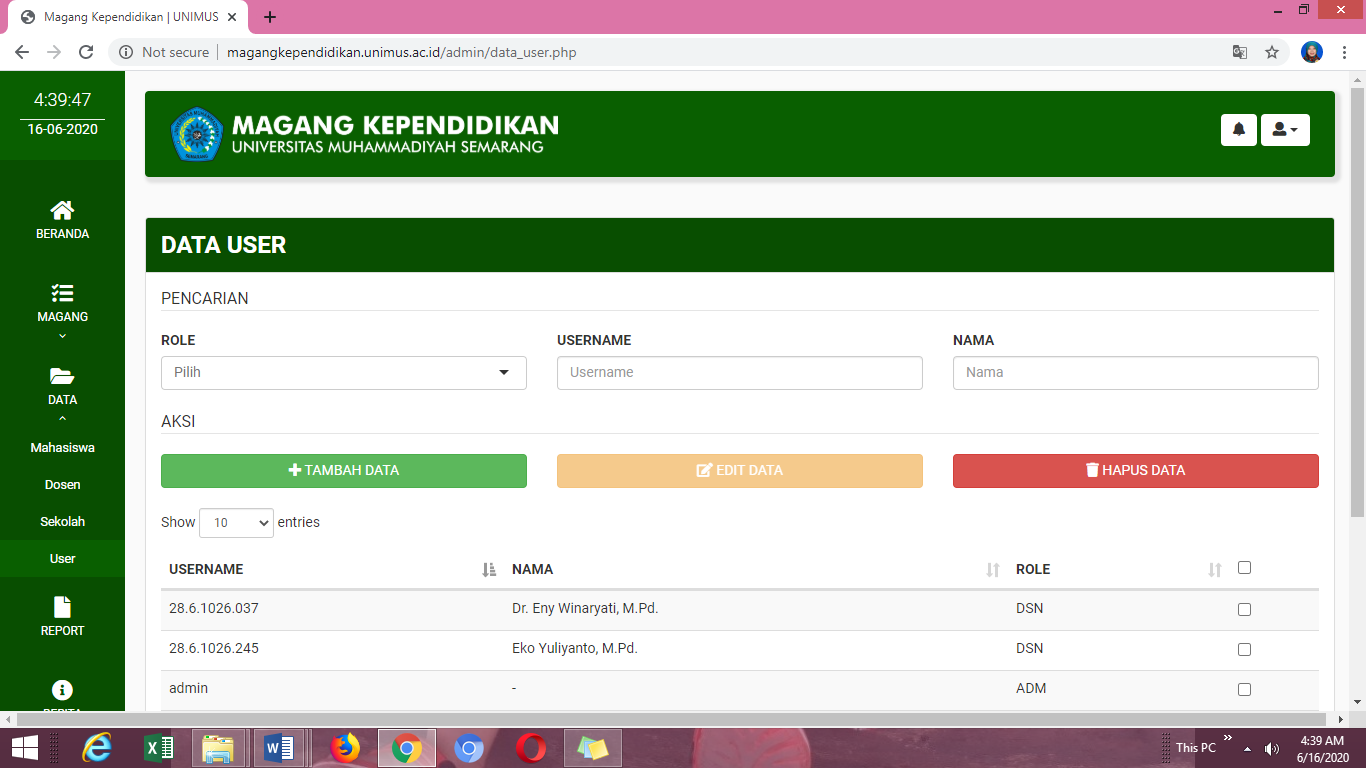 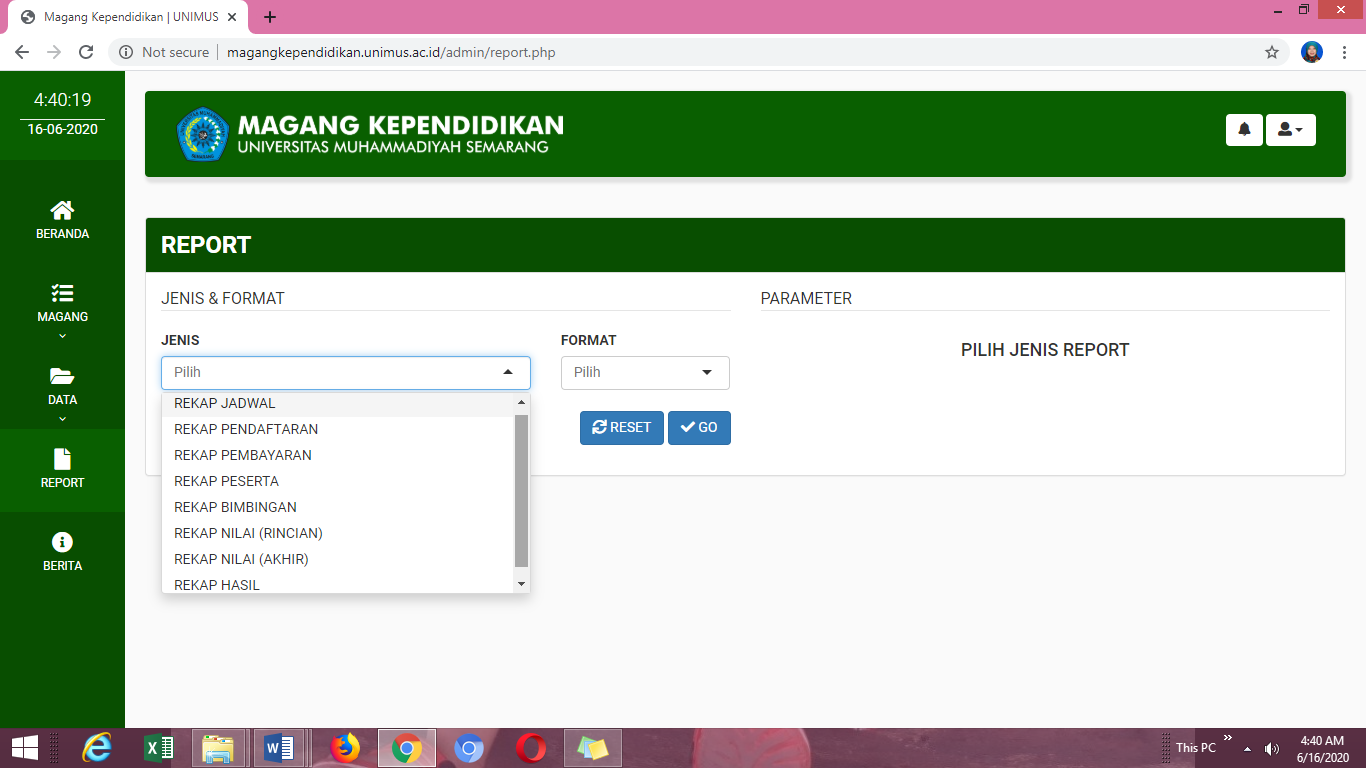 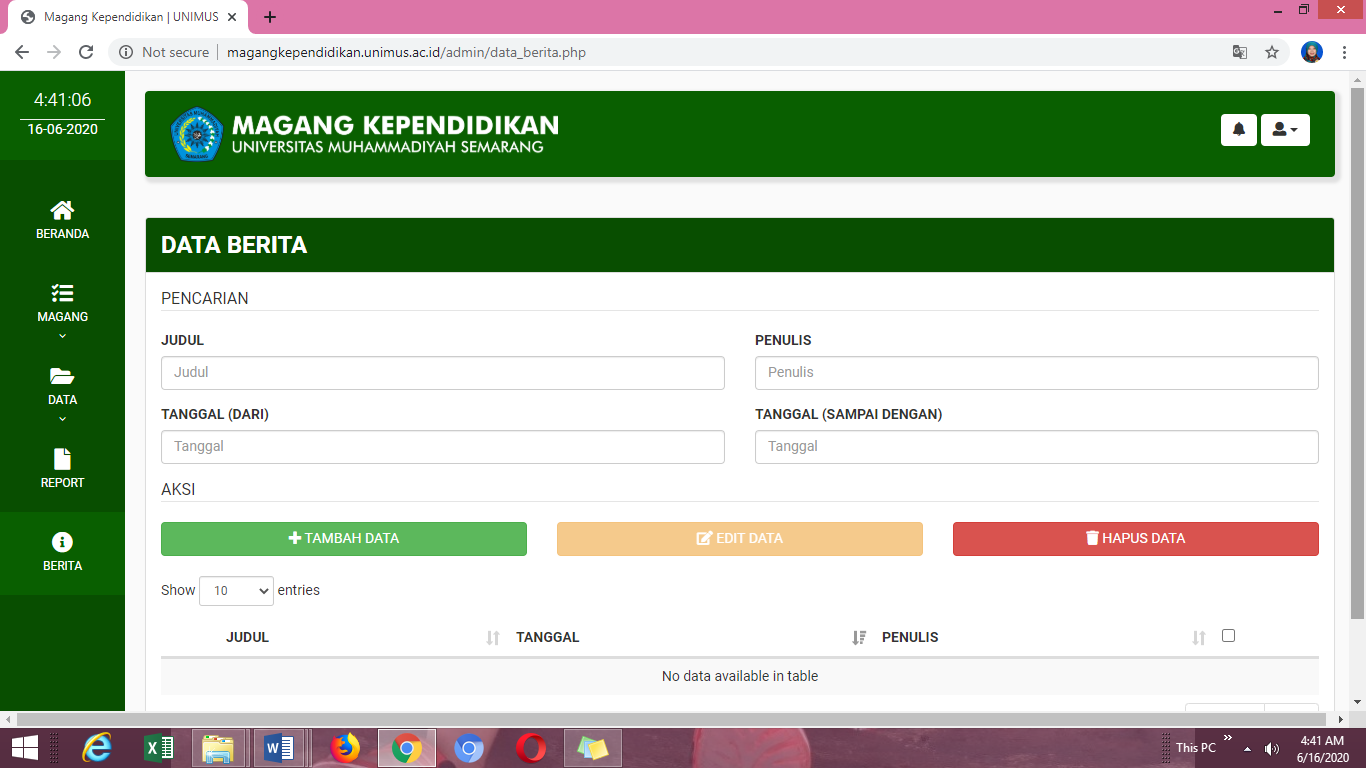 Yang harus ditambahkan : 30 menit sebelumnya dosen harus mencek mahasiswa siap mengajar.Magang 1 dan 2 dilaksanakan tahun 2021-2022Tugas GuruTugas DosenTugas Mahasiswa/Kewajiban mahasiswaPenilaian Softfile rubrik yang sederhana